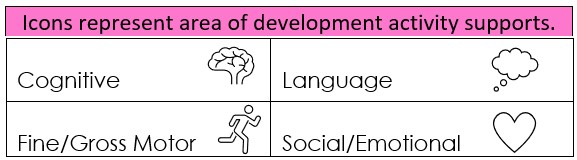 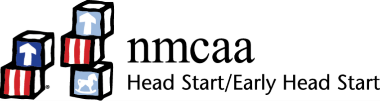 SundayMondayTuesdayWednesdayThursdayFridaySaturdayPrompt your child to make marks on paper. Ask them questions about their drawing. Drawing is a good way for them to express themselves. Talk to your child about their emotions.“You are smiling, you are happy.”“You have tears in your eyes, you are sad.”Encourage your child to play with puppets or stuffed animals to express themselves. Allow opportunities for your child to dress and undress themselves. Share pictures of family members. Talk to your child about what is happening in the picture and the emotions on faces of family members. Sings songs with your child that talk about emotions. -If You’re Happy and you Know it. Have your child look in the mirror and make different facial expressions. Talk to your child about the emotions on their face and times when they may have felt these emotions. 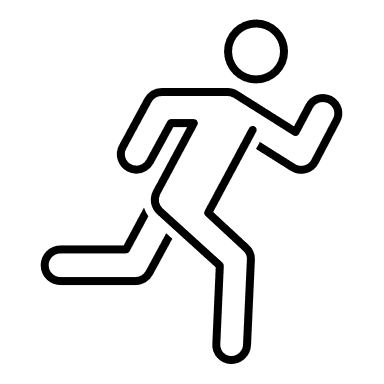 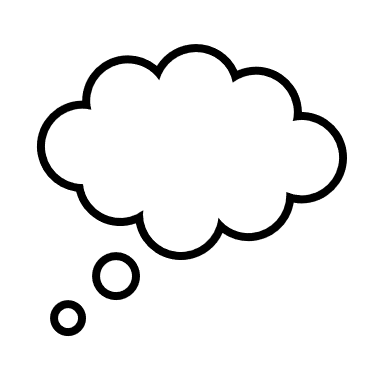 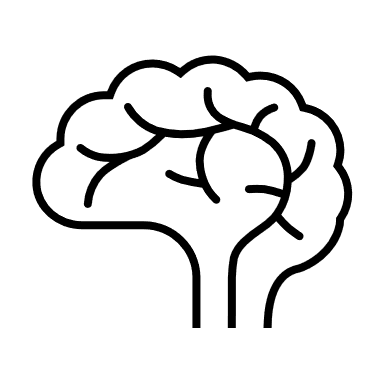 Pat Activity: Write a LetterPat Activity:  Take CarePat Activity:Sock PuppetPat Activity:  Hat HeadPat Activity: Book of SoundsPat Activity:  Here is the Beehive Pat Activity:  Body Parts ___________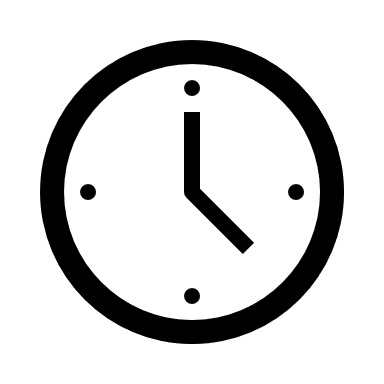 Estimated: 5 minutes___________Estimated: 5 minutes___________Estimated: 10 minutes___________Estimated: 5 minutes___________Estimated: 10 minutes___________Estimated: 10 minutes___________Estimated: 5 minutes